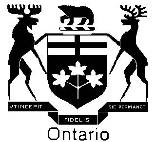 JUDICIAL APPOINTMENTS ADVISORY COMMITTEEANNUAL REPORTfor the Period from1 January 2017 to 31 December 2017Toronto, OntarioFebruary 2019ISSN 1198-7111 (Bilingual Print)ISSN 1923-8959 (English Internet)ISSN 1923-8967 (French Internet)JUDICIAL APPOINTMENTS ADVISORY COMMITTEEANNUAL REPORTfor the Period from1 January 2017 to 31 December 2017Toronto, OntarioFebruary 2019CONTACTING THE JUDICIAL APPOINTMENTS ADVISORY COMMITTEEPersons wishing to comment on the procedures or selection criteria of the Judicial Appointments Advisory Committee are invited to visit the website at www.ontariocourts.ca/ocj/jaac/ or write to:The ChairJudicial Appointments Advisory Committee3rd Floor720 Bay StreetToronto, OntarioM7A 2S9Telephone:  (416) 326-4060Fax:  (416) 212-7316PREVIOUS PUBLICATIONS OF THE JUDICIAL APPOINTMENTS ADVISORY COMMITTEE:Interim Report (September 1990);Final Report and Recommendations (June 1992);Annual Report for the Period from 1 July 1992 to 31 December 1993 (January 1994);Annual Report for the Period from 1 January 1994 to 28 February 1995 and for the      Period from 1 March 1995 to 31 December 1995 (January 1996);Annual Report for the Period from 1 January 1996 to 31 December 1996 (January 1997);Annual Report for the Period from 1 January 1997 to 31 December 1997 (January 1998);Annual Report for the Period from 1 January 1998 to 31 December 1998 (January 1999);Annual Report for the Period from 1 January 1999 to 31 December 1999 (January 2000);Annual Report for the Period from 1 January 2000 to 31 December 2000 (February 2001);Annual Report for the Period from 1 January 2001 to 31 December 2001 (January 2002);Annual Report for the Period from 1 January 2002 to 31 December 2002 (February 2003);Annual Report for the Period from 1 January 2003 to 31 December 2003 (February 2004);Annual Report for the Period from 1 January 2004 to 31 December 2004 (January 2005);Annual Report for the Period from 1 January 2005 to 31 December 2005 (January 2006);Annual Report for the Period from 1 January 2006 to 31 December 2006 (January 2007);Annual Report for the Period from 1 January 2007 to 31 December 2007 (January 2008);Annual Report for the Period from 1 January 2008 to 31 December 2008 (January 2009);Annual Report for the Period from 1 January 2009 to 31 December 2009 (January 2010);Annual Report for the Period from 1 January 2010 to 31 December 2010 (January 2011);Annual Report for the Period from 1 January 2011 to 31 December 2011 (January 2012);Annual Report for the Period from 1 January 2012 to 31 December 2012 (January 2013);Annual Report for the Period from 1 January 2013 to 31 December 2013 (January 2014);Annual Report for the Period from 1 January 2014 to 31 December 2014 (January 2015);PREVIOUS PUBLICATIONS OF THE JUDICIAL APPOINTMENTS ADVISORY COMMITTEE (Continued):Annual Report for the Period from 1 January 2015 to 31 December 2015 (November 2018);Annual Report for the Period from 1 January 2016 to 31 December 2016 (December 2018).TABLE OF CONTENTSLETTER OF TRANSMITTAL	viiEXECUTIVE SUMMARY	ixINTRODUCTION	xiPART I	1ANALYSIS OF JUDICIAL APPOINTMENTS MADE	11.0	Judges Appointed: 1 January 2017 - 31 December 2017	12.0	Overview of Appointments: 1 January 1989 - 31 December 2017	1PART II	9LEGISLATION	91.0	The Courts of Justice Statute Law Amendment Act	9PART III	11CONFIDENTIALITY	111.0	Introduction	112.0	Information on Process and Procedures	113.0	Information on Persons who are applying for Appointment	114.0	Seeking Information	125.0	What is to be done	12PART IV	13CRITERIA FOR APPOINTMENT	131.0	Criteria for Evaluating Candidates	13PART V	15JUDICIAL APPOINTMENT PROCESS AND POLICIES	151.0	Overview of Process	152.0	The Judicial Candidate Information Form	173.0	References	184.0	Law Society and Other Outstanding Complaints and Claims	185.0	Criminal Record	196.0	Conflict of Interest Guidelines	20TABLE OF CONTENTS (Continued)PART V (Continued)JUDICIAL APPOINTMENT PROCESS AND POLICIES7.0	Re-Interviewing Candidates	208.0	Notice of Vacancies and Transfer after Appointment	209.0	Changes in Committee Membership	2110.0	Support Staff	2111.0	Communications, Education and Marketing	22PART VI	23LOOKING TO THE FUTURE	231.0	Recommendations of Candidates	232.0	Outreach	233.0	A Representative Committee	26CONCLUSION	27JUDICIAL APPOINTMENTS ADVISORY COMMITTEE BIOGRAPHIES	29APPENDICESAppendix I – Pamphlet – “Where Do Judges Come From?”	37Appendix II – Judicial Appointments Made – January 2017 to December 2017	39Appendix III – Judicial Appointments Made – January 1989 to December 2017……….41LETTER OF TRANSMITTALFebruary 20, 2019The Honourable Caroline MulroneyAttorney General for Ontario720 Bay Street, 11th FloorToronto, OntarioM7A 2S9Dear Minister Mulroney:The Judicial Appointments Advisory Committee has the honour of presenting to you this report on its activities for the period from 1 January 2017 to 31 December 2017, pursuant to section 43 of the Courts of Justice Act. It covers all significant matters related to the recommendation to the Attorney General of suitable candidates for judicial appointment to the Ontario Court of Justice.Respectfully yours,Original signed by Fareed AminFareed AminChairEXECUTIVE SUMMARY1 January 2017 to 31 December 2017The Judicial Appointments Advisory Committee was set up as a pilot project by the then Attorney General, the late Honourable Ian Scott, in January 1989. Since then,           438 judges have been appointed based on Committee recommendations. Of these,   47 appointments were made between 1 January 2017 and 31 December 2017.The highlights of Committee activities are as follows:	Appointments: Each of the 47 appointments has been made from among candidates recommended by the Committee in accordance with the first criterion, being that of professional excellence, and then on the other criteria set out in this Report.  In addition to the 47 appointments, the Committee continues to work on five vacancies and has another three vacancies pending prior to the end of 2017.	Legislation: Amendments to the Courts of Justice Act that came into force on                28 February 1995 established the Judicial Appointments Advisory Committee and clothed it with legislative authority. These amendments set out in detail the composition, procedures, criteria for selection, and independent function of the Committee.	Confidentiality: The Committee continues to request the Government to pass legislation exempting its confidential information so that it shall be protected by the exemption of the Freedom of Information and Protection of Privacy Act.	Procedures and Policies: The Committee continually reviews its procedures and policies which are set forth in detail in this Report.Candidates will generally not be considered for an interview if they have any outstanding complaints registered with a Law Society. The candidate is responsible for ensuring the removal of such complaints; however, if the Committee receives sufficient information as to the complaint being frivolous or lacking in foundation, then such a complaint will not be a bar to the candidate being considered and interviewed, but the candidate would not be recommended until it has been removed.Candidates will generally not be considered for an interview if they have any outstanding Errors and Omissions claims registered with the Lawyers’ Professional Indemnity Company. The candidate is responsible for ensuring the removal of such claims; however, if the Committee receives sufficient information that the claim is not substantiated, then such a claim will not be a bar to the candidate being considered and interviewed, but the candidate would not be recommended until it has been removed.The Committee would be prepared to consider the application of a candidate who is involved in any other civil claim or proceeding if, after receiving details of the proceeding, the members are of the opinion that the nature of the claim is such that it should not prevent the candidate from being considered for a judicial appointment.The Committee must be informed of any outstanding civil judgments, arrears in family support payments, any past or present proposals to creditors or assignments in bankruptcy, and any sanctioning by The Law Society of Upper Canada or any other Law Society.The Committee will not consider a candidate who has a criminal record.INTRODUCTIONOn 15 December 1988, the then Attorney General, the late Honourable Ian Scott, announced in the Ontario Legislature the establishment of the Judicial Appointments Advisory Committee as a pilot project, and set out its mandate:First, to develop and recommend comprehensive, sound and useful criteria for selection of appointments to the judiciary, ensuring that the best candidates are considered; and second, to interview applicants selected by it or referred to it by the Attorney General and make recommendations.On February 28, 1995, the Courts of Justice Act established the Committee by legislation. All appointments to the Ontario Court of Justice must be made by the Attorney General from amongst a list of applicants recommended to him or her by the Committee, and chosen in accordance with its own process of criteria, policies and procedures. The Committee’s criteria, policies and procedures are described, in detail, on the following pages.The total number of applicants from the inception of the Committee to              December 31, 2017 is 3,844, of whom 1,393 (36%) are women.In 2017, the Committee met 13 times to select candidates, conduct interviews and attend to Committee business. One hundred and sixty-nine (169) applicants were interviewed during the period and 94 have been recommended, from which the Attorney General has selected and appointed 47 judges.PART IANALYSIS OF JUDICIAL APPOINTMENTS MADE1.0	Judges Appointed: 1 January 2017 - 31 December 2017During this period, there have been 47 judges appointed as a result of recommendations made by the Committee. Added to the 391 appointments previously made, this number makes a total of 438 judges appointed since the Committee began its work in 1989. However, with various transfers, etc., the current number of judges presiding in the Ontario Court of Justice as a result of the Committee’s recommendations is 296. The complement of the Ontario Court of Justice is 299 judges. Over 99% of all the present judges have been selected through the Committee process.Of the 47 new appointments this calendar year, three were francophone; four were bilingual; 26 were female; one was from the Indigenous communities; four were from the visible minority communities; 28 came from private practice; six from government; two were federal prosecutors and 11 were formerly Crown counsel. A list of these judges will be found in Appendix II.The ages of appointees range from 39 to 62 years, and the average age is        50 years.2.0	Overview of Appointments: 1 January 1989 - 31 December 2017The reader will find a list of all judges appointed under the Committee process in Appendix III; the Appendix lists the names in alphabetical order together with location and date of appointment.The demographics of these appointments are set out in the following tables which show the timing of the various appointments, the legal background of the appointees, and the numbers selected for appointment from under-represented groups.	As of July 6, 2017, the Committee’s Judicial Candidate Information Form includes a Self-Identification Regarding Diversity (Optional) section, which includes these additional categories.The Committee continues to encourage applications from members of equality-seeking groups. Each advertisement for a judicial vacancy states that:The Judiciary of the Ontario Court of Justice should reasonably reflect the diversity of the population it serves. Applications from members of equality-seeking groups are encouraged.The advertisement appears in the Ontario Reports, which has a wide circulation amongst lawyers in the province. It is also posted on the Ontario Courts website at www.ontariocourts.ca/ocj/jaac/.In addition, advance notice of a judicial vacancy is provided to approximately 228 legal and non-legal associations, such as: the Ontario Bar Association, the ARCH Disability Law Centre, the Aboriginal Legal Services of Toronto, the Canadian Association of Black Lawyers and the Metro Toronto Chinese & Southeast Asian Legal Clinic, with a request that the material be brought to the attention of their members. This notice of judicial vacancy is also emailed to The Advocates’ Society, the National Association of Women and the Law, the Canadian Bar Association, the Ontario Crown Attorneys Association, the Ontario Trial Lawyers Association, the Women’s Law Association of Ontario, the Canadian Muslim Lawyers Association, Indigenous Bar Association, L’Association des juristes d’expression française de l’Ontario, Criminal Lawyers’ Association, as well as the legal clinics and law associations throughout Ontario. Committee members are prepared to and do attend association meetings of groups, legal or non-legal, to discuss the appointment process and answer questions concerning Committee procedures and criteria. Our desire is to make sure that the profession and public are fully informed about the process of judicial appointment.PART IILEGISLATION1.0	The Courts of Justice Statute Law Amendment ActThe amendments to the Courts of Justice Act were given Royal Assent in      June 1994 and proclaimed on 28 February 1995. Section 43 deals with the Judicial Appointments Advisory Committee and it is included here in full, for ease of reference:“Judicial Appointments Advisory Committee43. (1)	A committee known as the Judicial Appointments Advisory Committee in English and as Comité consultatif sur les nominations à la magistrature in French is established.Composition(2)	The Committee is composed of,(a)	two provincial judges, appointed by the Chief Judge of the Ontario Court of Justice;(b)	three lawyers, one appointed by The Law Society of Upper Canada, one by the Canadian Bar Association-Ontario and one by the County and District Law Presidents' Association;(c)	seven persons who are neither judges nor lawyers, appointed by the Attorney General;(d)	a member of the Judicial Council, appointed by it.Criteria(3)	In the appointment of members under clauses (2) (b) and (c), the importance of reflecting, in the composition of the Committee as a whole, Ontario's linguistic duality and the diversity of its population and ensuring overall gender balance shall be recognized.Term of office(4)	The members hold office for three-year terms and may be reappointed.(5)	Repealed:  2017, c. 2, Sched. 2, s. 6 (1).Chair(6)	The Attorney General shall designate one of the members to chair the Committee for a three-year term.Term of office(7)	The same person may serve as chair for two or more terms.Function(8)	The function of the Committee is to make recommendations to the Attorney General for the appointment of provincial judges.Manner of operating(9)	The Committee shall perform its function in the following manner:1.	When a judicial vacancy occurs and the Attorney General asks the Committee to make a recommendation, it shall advertise the vacancy and review all applications.2.	For every judicial vacancy with respect to which a recommendation is requested, the Committee shall give the Attorney General a ranked list of at least two candidates whom it recommends, with brief supporting reasons.3.	The Committee shall conduct the advertising and review process in accordance with criteria established by the Committee, including assessment of the professional excellence, community awareness and personal characteristics of candidates and recognition of the desirability of reflecting the diversity of Ontario society in judicial appointments.4.	The Committee may make recommendations from among candidates interviewed within the preceding year, if there is not enough time for a fresh advertising and review process.Qualification(10)	A candidate shall not be considered by the Committee unless he or she has been a member of the bar of one of the provinces or territories of Canada for at least ten years or, for an aggregate of at least ten years, has been a member of such a bar or served as a judge anywhere in Canada after being a member of such a bar.Recommendation by Attorney General(11)	The Attorney General shall recommend to the Lieutenant Governor in Council for appointment to fill a judicial vacancy only a candidate who has been recommended for that vacancy by the Committee under this section.Rejection of list(12)	The Attorney General may reject the Committee's recommendations and require it to provide a fresh list.Annual report(13)	The Committee shall prepare an annual report, provide it to the Attorney General and make it available to the public.  2017, c. 34, Sched. 46, s. 10.Same(14)	The Committee shall include such content in the annual report as the Attorney General may require.  2017, c. 34, Sched. 46, s. 10.Tabling of annual report(14.1) 	The Attorney General shall table the Committee’s annual report in the Assembly.  2017, c. 34, Sched. 46, s. 10.Personal liability(15) 	No action or other proceeding for damages shall be instituted against the Committee or any of its members for any act done in good faith in the execution or intended execution of any power or duty of the Committee, or for any neglect or default in the exercise or performance in good faith of such power or duty.  2017, c. 2, Sched. 2, s. 6 (2).”PART IIICONFIDENTIALITY1.0	IntroductionThe Judicial Appointments Advisory Committee has developed two fundamental principles on the issue of confidentiality of committee information. These are:information about committee process is completely open to any person whomsoever,information about particular candidates is completely confidential unless released by candidates themselves.2.0	Information on Process and ProceduresThe Courts of Justice Act, by virtue of the amendments made in 1995, sets out very clearly that the Committee is to have 13 members of which the majority shall be lay persons, i.e., neither judges nor lawyers. The appointing bodies are required to recognize that the Committee should reflect the diversity of Ontario’s population and maintain linguistic duality, minority and gender balances.The criteria for, and the manner of, selection of candidates are outlined in this Report.Committee members individually speak to organizations and at legal conferences to publicize the process of appointments and believe that the process should be completely open and transparent.3.0	Information on Persons who are applying for AppointmentBy contrast to the preceding section, the Committee goes to great lengths to protect the privacy of the applicant. These measures include:keeping most sensitive information securely stored in the private homes of members, or with the Secretary;keeping applicants apart on interview days;destroying or shredding applications and notes as soon as possible after appointment of a candidate and after a candidate’s application has lapsed;advising references that their names will not be associated with their confidential comments;advising lawyers, judges, court officials and community contacts approached for discreet inquiries that their names will not be associated with their confidential comments;maintaining strict non-access to our files, including government personnel not associated with the Committee;holding all meetings and interviews in non-government locations.4.0	Seeking InformationThe Committee has had one major application from a citizen seeking information about a successful candidate. This application commenced in 1993 and formally concluded in 1997, at which time the Ontario Court of Appeal, overruling the Divisional Court, held that private notes of the Committee members were not available to the public under the Freedom of Information and Protection of Privacy Act (FIPPA). Details of this litigation are to be found in our Annual Reports of 1996 and 1997.5.0	What is to be doneThe Committee has requested and continues to request the Government to amend the Freedom of Information and Protection of Privacy Act. The Committee wants to exempt the confidential candidate information from the operation of that Act. There is a precedent for this to be found in S.O. 1994 c.12 under which all records of the Ontario Judicial Council are only to be disclosed if that Council approves such disclosure.PART IVCRITERIA FOR APPOINTMENTIt is important that eligible members of the Bar and the public be aware of the criteria used by the Committee in the selection of candidates for recommendation, and for convenience, those criteria are reiterated again in this Annual Report.The current Summary Statement of the criteria is as follows:1.0	Criteria for Evaluating CandidatesProfessional ExcellenceA high level of professional achievement in the area(s) of legal work in which the candidate has been engaged. Experience in the field of law relevant to the jurisdiction of the Ontario Court of Justice on which the applicant wishes to serve is highly desirable but not essential.Involvement in professional activities that keeps one up to date with changes in the law and in the administration of justice.A demonstrated commitment to continuing legal education.An interest in or some aptitude for the administrative aspects of a judge’s role.Good writing and communications skills.Community AwarenessA commitment to public service.Awareness of and an interest in knowing about the social problems that give rise to cases coming before the courts.Sensitivity to changes in social values relating to criminal and family matters.Interest in methods of dispute resolution alternatives to formal adjudication and interest in community resources available for participating in the disposition of cases.Personal CharacteristicsAn ability to listen.Respect for the essential dignity of all persons regardless of their circumstances.Politeness and consideration for others.Moral courage and high ethics.An ability to make decisions on a timely basis.Patience.Punctuality and good regular work habits.A reputation for integrity and fairness.Compassion and empathy.An absence of pomposity and authoritarian tendencies.DemographicsThe Judiciary of the Ontario Court of Justice should be reasonably representative of the population it serves. The Committee is sensitive to the issue of under-representation in the judicial complement of women, visible, cultural, and racial minorities and persons with a disability. This requires overcoming. However, professional excellence is still the paramount criterion in assessing judicial candidates.PART VJUDICIAL APPOINTMENT PROCESS AND POLICIESSet out below is a step-by-step account of how the Committee arrives at its recommendations:1.0	Overview of Process1.	Advertising the VacancyAll vacancies are advertised in the Ontario Reports. Three weeks are allowed for applications to be received. In addition to advertising, the Committee contacts approximately 228 legal and non-legal associations with advance notice of the vacancy with a request that they bring the copy of the advertisement to the attention of their members. The advertisements are also posted on the Ontario Courts website at www.ontariocourts.ca/ocj/jaac/.2.	Review of Applications by MembersEach member is provided with a list of all candidates who respond to an advertisement plus copies of all new and updated Judicial Candidate Information Forms. Members carefully review and assess the application forms and list candidates whom they feel should proceed to the second stage of reference checks and confidential inquiries. This list is submitted to the Committee secretary, who compiles a master list of candidates who have been selected by five or more members for the purpose of making reference checks and confidential inquiries. If any member of the Committee ascertains that a possible suitable applicant for a judicial appointment has not been selected for reference checks and confidential inquiries, the member may request that the applicant’s name be added to the list.3.	References and Confidential InquiriesEach member is provided with a list of candidates who have been selected by five or more Committee members for the purposes of reference checks and confidential inquiries. These inquiries are made of the judiciary, court officials, lawyers, law associations, community and social service organizations, plus the named references provided by the candidate. Oncethe reference checks and confidential inquiries are completed, the Committee meets to discuss the information obtained and to select candidates to be interviewed.This selection meeting usually takes place three to four weeks after the members have received the list of candidates to be considered. Interviews normally take place approximately two weeks after the selection meeting.4.	InterviewsThe number of candidates to be interviewed for a judicial vacancy will normally be a maximum of 16 over a two-day period. Each interview will last approximately 30 minutes. The entire Committee sits for each interview but for questioning purposes, the Committee members take alternate interview turns. Following each interview, the Committee discusses the merits of the candidate interviewed. After the last interview for that particular vacancy, the Committee discusses the merits of the candidates interviewed, plus the merits of the candidates interviewed on a prior occasion within the year and who have applied to be considered for the current vacancy.5.	Recommendations to the Attorney GeneralThe list of recommended candidates is provided to the Attorney General only after the clearances requested from the Law Society, LawPRO and CPIC checks have been received. These clearances are usually received approximately three weeks after the interviews have taken place.A short ranked list, together with only the application form submitted by each ranked candidate, is then delivered to the Attorney General.It is at this point that the Committee’s work is complete. A candidate is not notified whether or not his or her name has been put forward in the short ranked list to the Attorney General as this recommendation is personal and confidential for the Attorney General.6.	Unexpected VacanciesIt should also be noted that the Committee has established a procedure to avoid delays in filling vacancies that occur unexpectedly, such as from sudden resignation, illness or death. In such cases, when so requested by the Attorney General, it may recommend, without advertising the vacancy, candidates who have previously applied for the area of the judicial vacancy and who have been interviewed. This procedure will only apply to areas where there has been an advertised competition within a twelve-month period. However, the policy of advertising is the procedure of preference and will only be departed from in limited circumstances.7.	Interviewing for More Than One PositionOccasionally, after a vacancy has been advertised and the selection process is in progress, a second vacancy occurs in the same location, with the same specialty of law. In these circumstances, in the interest of time, the Committee may forego advertising the second vacancy. The members will evaluate the candidates who have responded to the advertised position and decide which of those candidates will be selected for consideration and interview for both vacancies.2.0	The Judicial Candidate Information Form1.	All candidates must complete a typed Judicial Candidate Information Form (revised) which has been designed to elicit information that is not usually included in a standard curriculum vitae, such as the nature of the legal work and experience gained in various positions the candidates have held, including pre-law experience. Also, applicants are required to express their reasons for wanting to become a judge and provide an appraisal of their own qualifications for being a judge.Candidates who send in their standard curriculum vitae and do not complete the Committee’s form are not considered.2.	Candidates are required to provide 14 copies of the Judicial Candidate Information Form together with a copy each of the signed Security Release Form, Release of Information Form and Authorization and Release Form in the first instance, and for subsequent applications, 14 copies of a letter requesting consideration. Should a candidate wish to change any information in his or her application, he or she must send in 14 copies of a fully revised Judicial Candidate Information Form.3.	A candidate must apply by application or letter for each and every advertised vacancy that is of interest. The Committee does not automatically consider applications on file. It is preferred that a candidate submit a new application after one year to reflect any changes in the application.4.	A Judicial Candidate Information Form is kept on file for one year. At the end of one year, a candidate is advised that his or her form is out of date and in order to maintain a current application, 14 copies of a new revised form should be submitted.5.	All responses to an advertisement to be considered for a judicial vacancy are acknowledged. However, the Committee does not advise candidates that they have not been selected for an interview. Instead, the acknowledgement letter states:  “If you are selected for an interview, you will be contacted by telephone during the week of …”.6.	Candidates who have been interviewed within the previous twelve-month period may not necessarily be re-interviewed but will be equally considered, based on the previous interview, by the Committee in determining its list of recommendations, provided that he or she has applied to be considered for the vacancy advertised.7.	Candidates who are interviewed and/or candidates who have been interviewed on a previous occasion and who have requested to be considered for a particular advertised vacancy are not advised as to whether they have been included in the list submitted to the Attorney General. Also, the Committee does not advise applicants when its work has been completed for a particular judicial vacancy and a list of recommended candidates has been submitted to the Attorney General.3.0	References1.	The Committee requests that a candidate does not send or have submitted letters of support.2.	The Committee requires a candidate to provide the names, complete residential/office and e-mail addresses, including postal codes, home telephone and business telephone numbers of his or her named references. Care should be taken to provide the correct information before submitting the form. Since the members who check the references frequently do so during evenings and weekends, it is essential that home telephone numbers be provided.3.	All named references receive a letter from the Committee advising them that a candidate has provided their names for reference purposes and that they may be contacted by a member of the Committee. They are advised that they do not have to write to the Committee. Attached to the letter is a list of current Committee members.4.	The Committee maintains strict confidentiality with respect to the information provided by named references and obtained by confidential inquiries.4.0	Law Society and Other Outstanding Complaints and Claims1.	Membership: To qualify for consideration, candidates must have been a member of the Bar of one of the provinces or territories of Canada for at least 10 years, or, for an aggregate of at least 10 years, been a member of such Bar or served as a judge anywhere in Canada, after being a member of such a Bar, and currently be a member in good standing.2.	Complaints as to Practice: Candidates will generally not be considered for an interview if they have any outstanding complaints registered with a Law Society. The candidate is responsible for ensuring the removal of such complaints; however, if the Committee receives sufficient information as to the complaint being frivolous or lacking in foundation, then such a complaint will not be a bar to the candidate being considered and interviewed, but the candidate would not be recommended until it has been removed.3.	If the candidate has been sanctioned by The Law Society of Upper Canada or any other Law Society, the Committee wants to know the circumstances. The Committee will then decide whether the candidate should still be considered for a judicial appointment.4.	Errors and Omissions Claims: Candidates will generally not be considered for an interview if they have any outstanding Errors and Omissions claims registered with the Lawyers’ Professional Indemnity Company. The candidate is responsible for ensuring the removal or resolution of such claims; however, if the Committee receives sufficient information that the claim is not substantiated, then such a claim will not be a bar to the candidate being considered and interviewed, but the candidate would not be recommended until it has been removed.5.	Civil Claims or Judgments: Members of the Committee would be prepared to consider the application of a candidate who is involved in a civil claim or proceeding if, after receiving details of the proceeding, the members are of the opinion that the nature of the claim is such that it should not prevent the candidate from being considered for a judicial appointment.6.	Other Financial Matters: The Committee must be informed of any outstanding civil judgments, arrears in family support payments, any past or present proposals to creditors or assignments in bankruptcy, or serious financial difficulties of each candidate.7.	The Committee must also be informed by the candidate if he or she is the subject of any current court order.5.0	Criminal RecordThe Committee will not consider a candidate who has a criminal record.6.0	Conflict of Interest Guidelines1.	The Committee will not consider an application for judicial appointment from a member of the Legislative Assembly if he/she is a member of the political party of the current government. Former members of the Legislative Assembly of the same political party as the current government may apply two years after the date of resignation or retirement from office.2.	Members of the Committee cannot apply to be considered for a judicial appointment for a period of two years from the date they cease to serve as a member of the Committee.3.	No current member of the Committee can act as a reference for a candidate seeking a provincial judicial appointment.4.	Members of the Committee who have a conflict or a perceived conflict in the nature of a potential bias or prejudice in regard to a candidate must declare such conflict and refrain from taking part in the entire process for the vacancy for which the candidate has applied.7.0	Re-Interviewing CandidatesThe Committee does maintain a pool of candidates who have previously been recommended but not appointed, or interviewed but not recommended.The Committee does not consider it essential to re-interview a candidate who has been interviewed in the previous twelve months. That candidate will be compared objectively and ranked along with all other persons interviewed for that vacancy so long as the candidate has requested in writing to be considered for that advertised vacancy. Nevertheless, the Committee may, in its discretion,    re-interview a previously interviewed candidate, and, in fact, does in circumstances where it deems it appropriate.8.0	Notice of Vacancies and Transfer after AppointmentWhen a vacancy in the complement of the Ontario Court of Justice occurs, the Chief Justice of the Ontario Court of Justice, after considering the judicial resources required throughout Ontario, determines the location of the vacancy to be filled and advises the Attorney General accordingly. The Attorney General then requests the Committee to commence its process to identify candidates suitable for judicial appointment in order to make recommendations to him.Because of the many requests for transfer, the Chief Justice has advised the Committee that while the Chief Justice retains the discretion to assign judges according to the needs of the Court at any time, it is the general policy of the Ontario Court of Justice that no personal request for permanent re-assignment will be considered for a period of at least five years following a judge’s appointment. The determination of a judicial vacancy involves a review and assessment of the needs of the Court and a long-term commitment to the community in which the vacancy is declared. It is a commitment that is made both by the Court and by the judge who is appointed to that position. Generally speaking, where a judge is appointed to sit at a base court location and the judge does not live within that community or near to it, the Court will expect the judge to move either to the community or to within a reasonable distance of it shortly after the judge’s appointment. The Court will, as set out in the Judge’s Manual, in those circumstances pay for the cost of transportation for the judge and the judge’s family, and for moving expenses. Once a judge has been on the bench for a period of five years, the judge may request a re-assignment to another base court location. If a vacancy subsequently arises, that request will be considered along with requests received from other judges who wish to move to the same location. Other factors will also be taken into account, including the needs of the locations involved, the views of the regional senior judges and of the judges at the affected locations.9.0	Changes in Committee MembershipMr. Justice Paul Robertson was appointed by the Chief Justice of the Ontario Court of Justice to replace Madam Justice Roselyn Zisman, whose term expired on September 30, 2017.Mr. David Humphrey, a representative of The Law Society of Upper Canada, resigned in July 2017.  During his tenure, Mr. Humphrey generously gave his time and effort to the work of the Committee despite his busy work schedule.Mr. Gerald Chan has been appointed by The Law Society of Upper Canada to replace Mr. Humphrey.10.0	Support StaffMs. Marlene Mills has been the Committee Secretary since September 30, 2013.  Ms. Mills has stepped into the role and quickly ensured the smooth operations of all aspects of the Committee’s work.  She anticipates the needs of the Committee and smoothly coordinates its work – with sensitivity and discretion.  Her hard work is invaluable to the Committee.The Committee also wishes to acknowledge the professionalism and commitment of Ms. Carol Chan. Her organizational skills, coupled with a congenial manner, have provided exemplary secretarial and clerical service to the Committee.Finally, the Committee would like to extend its appreciation to the Honourable Yasir Naqvi, Attorney General for Ontario. It also wishes to acknowledge the   co-operation that it has received from Ms. Zalina Sharma and Mr. Bernie Henry, A/Managers of Judicial Support Services of the Ministry; Mr. Michael Elliott at The Law Society of Upper Canada; Records Management Group Leaders at the Toronto Police Services and Mr. Jack Daiter at the Lawyers’ Professional Indemnity Company.11.0	Communications, Education and MarketingThe Committeenotified approximately 218 organizations, including law schools, that the Committee would be pleased to attend any meetings of any group to explain its mandate, criteria and procedures. This offer extends to both legal and non-legal organizations;has appeared and spoken at various legal meetings and to associations, including the Annual Institute of the OBA and council meetings of the Ontario Bar Association;has appeared and spoken at schools and universities.InitiativesAs part of the outreach initiative, the Committee occasionally holds interviews at locations outside of Toronto.  In January 2017, the Committee members travelled to Ottawa to interview candidates for Ottawa and L’Orignal vacancies.  While in Ottawa, the Committee held an outreach reception hosted by the County of Carleton Law Association and the Defence Counsel Association of Ottawa.On March 10, 2017, Mr. Fareed Amin, Chair of the Committee, participated on a Canadian Association of Black Lawyers (CABL) / South Asian Bar Association (SABA) roundtable, with a representative from the federal government, on enhancing the diversity in the provincial and federal judicial appointments.On October 23, 2017, the Committee held a reception and information session on the judicial appointments process in Newmarket, hosted by the York Region Law Association.PART VILOOKING TO THE FUTURE1.0	Recommendations of CandidatesThe Committee believes that trial experience is important. However, it also believes that all its criteria must be applied in assessing the merits of each applicant. Accordingly, the Committee from time to time has recommended and will continue to recommend suitable individuals who are not trial lawyers but who have achieved a professional excellence in other areas of law.The Committee has continued the increased number of interviews for each vacancy. With the inclusion for consideration of all candidates who have been interviewed in the previous twelve months, a larger number of candidates from diverse backgrounds are being considered for recommendation to the Attorney General on a ranked list. Professional excellence remains of paramount importance to the Committee.2.0	OutreachThe Committee has firmly accepted outreach as one of its roles, and will continue to invite candidates from the various under-represented sections of the legal community to seek appointment. It is looking for ways to communicate with all eligible candidates to encourage them to consider a public service through appointment to the Ontario Court of Justice.Although there has been a steady increase in the number of students from traditionally under-represented communities entering the legal profession, the Committee recognizes that there are a number of barriers, both physical and societal, to be overcome before there will be a large enough pool to enable Ontario to reach its goal of a truly representative judiciary.The Committee has found that, frequently, applicants from the various under-represented groups do not re-apply if unsuccessful in their first application for a particular judicial vacancy. The Committee encourages all lawyers with the requisite qualifications to apply and continue to apply if they are desirous of seeking a judicial appointment.The following table shows the percentage of applications from women on an annual basis:As of July 6, 2017, the Committee revised the Judicial Candidate Information Form to include an option for candidates to self-identify regarding diversity.The following table shows the number of applications from candidates from representative groups who self-identified, on an annual basis:The Committee is concerned about the number of new applications. It is to be noted that the quality of the applicants is high; nevertheless, the Committee feels that there are many truly qualified applicants out there, but who are not applying.The Committee believes that the profession, community groups and the public in general have a duty to encourage appropriate lawyers to submit applications.The Committee acknowledges that it must increase its efforts to encourage qualified members of under-represented groups to apply for judicial positions.3.0	A Representative CommitteeIt is important to have representation on the Committee that is as diverse as possible. Subsection 43(3) of the amended Act establishes criteria for Committee members as follows:In the appointment of members …, the importance of reflecting, in the composition of the Committee as a whole, Ontario’s linguistic duality and the diversity of its population and ensuring overall gender balance shall be recognized.In 2017, the Committee consisted of nine male and four female members, from different geographical areas of the province. Although it may not be possible for the Committee to reflect all groups at all times, a good balance certainly enriches its deliberations. It is important that this continue.Although the Attorney General makes the majority of appointments to the Committee, it is equally important that the remaining members appointed by   The Law Society of Upper Canada, the Chief Justice, the Ontario Bar Association, the Federation of Ontario Law Associations (formerly known as the County and District Law Presidents’ Association) and the Ontario Judicial Council also continue to be reflective of the population of the Province of Ontario.The Chief Justice designates certain judicial positions, in locations where there are large Francophone populations, to be bilingual. To assess the capabilities of candidates to conduct a trial in French, it is essential that some members of the Committee be bilingual. In 2017, four Committee members are fluent in both English and French.CONCLUSIONThe Committee has established criteria and procedures that have resulted in a fair and impartial process for the appointment of judges to the Ontario Court of Justice, one that it hopes has assisted in removing any perception of unwarranted political bias or patronage in appointments to the judiciary. It will continue to re-evaluate its criteria and procedures. The Committee has worked to ensure that the candidates recommended to the Attorney General possess all the required qualities set out in its criteria and are well regarded by their peers and community.The Committee will continue its pursuit of excellence in recommending candidates for appointment as judges to the Ontario Court of Justice. It will continue to encourage applicants from under-represented groups such that the provincial judiciary shall reasonably reflect the diversity of the population it serves. The quality of the applicants it sees is impressive.The majority of the Committee members are lay persons who work during the day and give extraordinarily of their time and abilities to the workings of the Committee. Despite a heavy workload, Committee members work tirelessly to maintain a high level of interest in the process and derive a great deal of personal satisfaction in being part of this rewarding work.Set out below is the estimated time spent by a lay member on the selection and recommendation process for one judicial vacancy:Stage 1:	Review of applications receivedon average, 150 applications are received for each advertised vacancy15 minutes to go over one application15 min. x 150 = 2250 minutes = 37.5 hoursStage 2: 	Reference checks4 named referees for each applicantassuming each member has to conduct reference checks on 5 applicants and each reference check takes 15 minutes15 min. x 5 x 4 = 300 minutes (minimum - to add call back time) = 5 hoursStage 3:	Preparation for selection meetingon average, 60 applicants are on the list to be selected for an interviewtime spent going over applications and notes on reference checks/ discreet inquiries15 minutes per applicant15 min. x 60 = 900 minutes = 15 hoursStage 4:	Selection meeting, on average, to select 16 applicants out of 60 to be interviewed3 minutes for each applicant3 min. x 60 = 180 minutes = 3 hoursStage 5:	Preparation for interviewsassuming 15 minutes are spent on reviewing each application and notes on reference checks/discreet inquiries on 16 candidates15 min. x 16 = 240 minutes = 4 hours Stage 6:	Interviews, on average, 16 interviews over 2 days45 minutes per interview45 min. x 16 = 720 minutes = 12 hoursStage 7:	Evaluation of previously interviewed candidatesDiscussion of candidates’ meritsRecommendation1 hour – 2 hoursEstimated total hours spent by each lay member on one judicial vacancy = 78.5 hoursAssuming there are 7 hours in a working day, 78.5 hours = 11.21 days. The above numbers and figures are estimates only.The above estimate does not allow for travel time associated with attendance at Committee meetings.In addition, each Committee member has additional administrative work relating to the maintenance of all the confidential documents associated with the work of the Committee. Currently, there are some 554 active files. The typical file is 13 to 15 pages in length and is updated usually once a year and during the selection process for the judicial vacancy if that person has applied.Therefore, I wish to personally commend each of the lay members as well as the judicial and lawyer members for his or her contribution to the justice system in Ontario.All of which is respectfully submitted,Original signed by Fareed AminFareed AminChairMEMBERS:Fareed Amin, Toronto:  (Lay Member)  (Chair)Fareed Amin currently serves as the CAO, Town of Collingwood.  Mr. Amin worked in the public service in Ontario at the provincial and municipal levels for more than 25 years.  During his tenure with the Ontario Public Service, Mr. Amin served as the Deputy Minister with the following ministries:  Agriculture, Food and Rural Affairs; Energy and Infrastructure; Municipal Affairs and Housing; Consumer Services; Economic Development and Trade; Citizenship and Immigration and the Ministry of Intergovernmental Affairs.  Mr. Amin also worked as the Assistant Deputy Minister in the Ministry of Transportation and the Ministry of Finance.  At the municipal level, Mr. Amin was the Deputy City Manager at the City of Toronto.  Mr. Amin is a member of a number of not-for-profit and charitable organizations. He is on the Executive Committee of Lifeline Syria and the President of the Islamic Institute of Toronto.  Mr. Amin serves on the Board of Governors for Seneca College and the University of Toronto (Scarborough Campus).  Mr. Amin has an undergraduate degree in Applied Geography and Planning from the University of Guyana; a Certificate in Public Administration from the University of Toronto; a Master’s Degree in Public Administration from Queen’s University in Kingston and a Certificate in Leadership from the Kennedy School of Government, Harvard University, USA.  Mr. Amin has been a member of the Committee and the Chair since 2016.Madam Justice Sharon Nicklas, Regional Senior Justice, HamiltonJustice Sharon Nicklas attended the University of Toronto Faculty of Law and was called to the bar in 1994.  She was an Assistant Crown Attorney in Hamilton, Brantford and Kitchener, as well as the Deputy Crown Attorney in Kitchener prior to her appointment in 2007 to the Ontario Court of Justice. Justice Nicklas presided in Kitchener for six years, where she also served as local administrative judge.                 In August 2013, she was appointed to the position of Regional Senior Judge for the Central West Region.  She is currently a member of the Ontario Judicial Council.  Justice Nicklas is appointed to the Committee by the Ontario Judicial Council and has been a member since 2016.Mr. Justice Martin Lambert, TimminsJustice Martin Lambert received his LL.B. from the University of Ottawa in 1984 and was called to the Bar in 1986.  He was an associate and partner at Riopelle, Carr, Lambert, Ellery from 1986 to 1992 and was the Crown Attorney in the District of Cochrane North from 1992 to 1999.  Justice Lambert was appointed to the Ontario Court of Justice in 1999.  He was the local administrative judge in Cochrane from 2001 to 2003 and has been the local administrative judge in Timmins since 2003.  He served as Regional Senior Judge for the Northeast Region from June 2012 to July 2015.Justice Lambert is a member of the Ontario Conference of Judges.  He is a member of the committee which drafted the new Criminal Rules of the Ontario Court of Justice.   He sat on the Ontario Judicial Council from August 2013 to July 2016.  Justice Lambert is appointed to the Committee by the Chief Justice of the Ontario Court of Justice and has been a member since 2015.Mr. Justice Paul Robertson, TorontoJustice Paul Robertson was appointed to the Ontario Court of Justice in 2003.            He obtained his law degree from the University of Toronto in 1990.  He was an Assistant Crown Attorney in Toronto from 1990 to 1994, when he joined the defence bar.  Between 1999 and 2002, he was the Chair – Criminal Justice Section of the Ontario Bar Association.  He has served the Court in various capacities, including as a Local Administrative Judge, Co-Chair of the Toronto Regional Education Conference, faculty for the National Judicial Institute’s Judges and Jail program, and is a frequent lecturer at legal education conferences.  His present responsibilities include representing the Court in the design of the New Toronto Courthouse (NTC), the          re-design of the Metro West Courthouse as the New Toronto Bail Centre and the designing and executing of an amalgamation plan for consolidating existing court operations into the NTC. Prior to law, Justice Robertson worked in urban land development and has a degree in Environmental Studies (Urban Geography) from the University of Waterloo.  Justice Robertson is appointed to the Committee by the      Chief Justice of the Ontario Court of Justice and has been a member since 2017.Gerald Chan, Toronto:  (Lawyer)Gerald is a partner at Stockwoods LLP, where he practises criminal, constitutional, and regulatory litigation.  He has been counsel in numerous cases in the Supreme Court of Canada and he is a member of the Ontario Inmate Appeal Duty Counsel Program        (a roster of lawyers who argue pro bono appeals for indigent inmates in the Court of Appeal for Ontario).  Gerald has been recognized as a leading practitioner by Best Lawyers in Canada, Lexpert, and Benchmark Litigation.  He is co-editor of For the Defence; associate editor of the Canadian Rights Reporter; co-author of Sentencing,  9th ed. (LexisNexis, 2017); and co-author of Digital Evidence:  A Practitioner’s Handbook (Emond, 2017).  He sits on the Board of the Federation of Asian Canadian Lawyers.  Before his call to the bar, Gerald clerked for the Honourable Justice Rosalie Silberman Abella at the Supreme Court of Canada and graduated from Osgoode Hall Law School as the co-gold medallist.  Mr. Chan is appointed by The Law Society of Upper Canada to this Committee and has been a member since 2017.W. Ormond Murphy, Ottawa:  (Lawyer)Ormond received his Bachelor of Laws (1975) from Queen’s University and was called to the Ontario Bar in 1977. He is currently practising in association with Tierney, Stauffer, primarily in the fields of estates and trusts and civil litigation. Ormond has been actively involved in continuing legal education and has been a guest lecturer in programs on family law and estates and trusts for The Law Society of Upper Canada, Ontario Bar Association, County of Carleton Law Association, University of Ottawa Law School and Carleton University. Ormond is author of Inter Vivos Gifts and Evidentiary Presumptions, Special Lectures of The Law Society of Upper Canada, 1996. Ormond was President of the County of Carleton Law Association in 1995, and was a member of the Board of Directors of the County and District Law Presidents’ Association from 1996 to 2008, serving as Chair from 2004 to 2006. Mr. Murphy is appointed to the Committee by the Federation of Ontario Law Associations and has been a member since 2006.Frank E. Walwyn, Toronto:  (Lawyer)Frank is a partner at WeirFoulds LLP, one of Canada's oldest law firms. Frank appears as counsel on complex multi-jurisdictional litigation matters. He is licensed to practise law in Canada, and is also a member of the bars of Anguilla, Antigua and Barbuda, Barbados, Belize, the British Virgin Islands, Dominica, Grenada and St. Kitts and Nevis. Frank is repeatedly named as one of Canada’s top lawyers in the area of Corporate and Commercial Litigation in The Best Lawyers in Canada. He recently completed an appointment as a Distinguished Visiting Scholar at Ryerson University’s G. Raymond Chang School of Continuing Education. Frank participates on many legal and community boards and initiatives, including:  a member of The Advocates’ Society (TAS) International Training Committee; former President and member of the Canadian Association of Black Lawyers (CABL); membership in the Ontario Bar Association (OBA); member of the board of Community Legal Education Ontario (CLEO),                a specialty clinic that produces and delivers public legal education to communities in Ontario that are low-income or who otherwise face barriers to full participation in the justice system; and membership on the Steering Committee of DiverseCity: The Greater Toronto Leadership Project, which is aimed at diversifying Toronto’s leadership landscape. Frank has been recognized often for professional excellence and for his significant contributions and dedication to the community, including as a recipient of The Law Society of Upper Canada’s Lincoln Alexander Award (2013), an Alumni Award of Distinction from Ryerson University (2012) and a Queen Elizabeth II Diamond Jubilee Medal (2012). Frank speaks regularly to various audiences on diversity issues, and is a frequent presenter at continuing professional development seminars in many areas dealing with the litigation process, including seminars put on by the OBA, TAS, CABL, The Law Society of Upper Canada, the Organisation of Eastern Caribbean States Bar Association and the Judicial Education Institute of the Eastern Caribbean Supreme Court. Frank is appointed by the Ontario Bar Association to the Committee and has been a member since 2009.Sylvie Beauvais, Ottawa:  (Lay Member)Sylvie Beauvais is a consultant in the fields of education, international affairs and health.  She is a fluently bilingual experienced senior executive, having in her asset over 30 years of experience working in the college environment in the direction of working teams in postsecondary education, skills training, business development, applied research, international affairs and healthcare.  Ms. Beauvais holds a Masters in Education – School Administration, a Diploma of Higher Specialized Studies in Adult Education, a Bachelor of Science in Nursing and a College Nursing Diploma.  Finally, she is a member of the College of Nurses of Ontario.  Ms. Beauvais has been a member of the Committee since 2016.Jean Hébert, Orléans:  (Lay Member)Jean Hébert has lived in Orléans since 1997.  He was born in Québec, where he obtained his Bachelor Degree in Political Sciences with Honours in Public Administration from Laval University.  Mr. Hébert has been in consulting services since 2006, in the areas of strategic planning, project/program/policy development and management, and strategic communication. As a consultant, he has worked extensively in the education sector, with francophone communities in minority situations across the country, in organizational performance, and in community organization.  He has worked for more than 25 years with various provincial and federal departments at the senior management levels as consultant, senior advisor and ministers’ chief of staff, and for a national Crown corporation as special advisor to the Board Chair and as a director in the business development area.  Mr. Hébert also worked in economic development areas as industrial commissioner, including in the tourism industry.  He is involved and continues to volunteer in his community.  Since 2011, he is a member of the board of the Travel Industry Council of Ontario (TICO), a provincial delegated administrative authority, where he has sat on many committees such as Audit and Risk Management, Governance and Human Resources, and Legislative and Regulatory Review.  He now serves as Chair of the Board and sits on all committees of the Board.  Mr. Hébert has been a member of the Committee since 2016.Asha Luthra, Mississauga:  (Lay Member)Asha Luthra is a post graduate from the Bombay University where she majored in Economics. She started her career as a lecturer at MV and Lu College but moved to work with Air India in their sales and marketing division. After migrating to Canada and working for a wholesale group, she started her own venture called Joy Tours n Travel, looking after the travel and hospitality needs of special groups. Asha is the Head of AL Consulting and also Director of Business Development with the Excelsior Financial Group dealing with investments both in Canada and India. She has been a strong advocate for issues concerning women and was a faculty for the Indian Junior Chamber for a number of years.  She was the first woman State President for Maharashtra of the widely-known organization called Jaycees. She has been a member of various voluntary organizations. She was also appointed as a Justice of Peace for the Maharashtra State – India. In 2008, she became the first female President of the       35-year-old organization called the Indo Canada Chamber of Commerce.  Asha is President of Rotary Club of Mississauga Malton and is also Advisory member of Lambton College.  Ms. Luthra has been a member of the Committee since 2010.Brian Mullan, Hamilton:  (Lay Member)Born and raised in Hamilton, Ontario, Brian was a career police officer who retired as the Chief of Hamilton Police Service in December 2009.  He is a former member of the Parole Board of Canada.  He has received the Police Exemplary Service Medal and he has been appointed as a Member of the Order of Merit for Police. Brian has a Bachelor’s Degree in Business Administration. He is a graduate of the F.B.I. Academy in Quantico, Virginia and the F.B.I’s prestigious National Executive Institute. Brian has also attended the University of Toronto’s Rotman School of Business, Mohawk College and Bay Area Leadership Program. Brian has been active in his community, having served as Chair of the Hamilton Community Care Access Centre, the Hamilton District Health Council, and he has been the President of Eastern Canada Chapter of the Federal Bureau of Investigation National Academy Associates. Brian is also a former Member of the Board of Governors for Mohawk College and a former Vice President of the St. Joseph’s Hospital Foundation.  Mr. Mullan has been a member of the Committee since 2010.Kathleen O’Keefe, Toronto:  (Lay Member)Kathleen O’Keefe is the President of Crillion Benefits Advisory Group Inc., an employee benefits and insurance advisory firm that serves small and medium enterprises across Canada.  She has been involved in the employee benefit and pension business since1993, when she joined London Life Insurance Company.  She is a founding member of The Benefits Alliance Group and a member of the Toronto Board of Trade.  Kathleen has been an active mentor for over 12 years with Big Brothers Big Sisters of Toronto, as well as fundraising for their national organization.  Additionally, she was the Chair of the Canadian Children’s Aid Foundation Women’s Golf Classic from 2012-2015 and is a Young Patron Member for the Royal Ontario Museum.  Kathleen holds a Bachelor of Arts degree in English from the University of Guelph, Ontario.  Ms. O’Keefe has been a member of the Committee since 2016.Gabriel Tremblay, Blind River:  (Lay Member)Mr. Tremblay retired in 1999 after 29 years in the teaching profession at the elementary level. He graduated from Laurentian University with a Major in Sociology and Political Science. He possesses a broad range of experience:  Councillor, Town of Blind River for 24 years; Director of AFMO (Association Française des Municipalités de l’Ontario); Member of Blind River Police Board; President for the North Shore Region of AEFO (Association des Enseignants français de l’Ontario); President of the Holy Family Parish Church Council; President of Royal Canadian Legion Branch 189 and presently a Life Member (served in the late 50’s in the Royal Canadian Air Force); and Past President of Blind River Non-Profit Housing Corporation.  He continues to be involved and presently is a Board Member of Algoma District Services Administration Board representing the territory without municipal organization, and Past Director of the Blind River Development Corporation.  Mr. Tremblay has been a member of the Committee since 2004.Madam Justice Roselyn Zisman, Toronto(Retired on September 30, 2017)Justice Roselyn Zisman graduated from the University of Toronto (Hon. B.Sc. 1971), obtained her LL.B. from the University of Toronto in 1974, and was called to the Ontario Bar in 1976.  Justice Zisman was appointed to the Ontario Court of Justice in April 2007 and presided in the Region of Halton in family and criminal matters.  As of September 2014, she presides in Toronto in family law matters.  She has been a representative of the Ontario Court of Justice on the Family Law Rules Committee, the former chair and now member of the family judge’s educational committee and the former chair of the Advisory Committee on Family Law to the Chief Judge’s Office.  She is currently the Local Administrative Judge for the family court at 47 Sheppard.  Previous to her appointment, she was in private practice specializing in family law, including child protection, custody and access, divorce, child and spousal support, property issues and Hague Convention cases.  Justice Zisman was a panel member of the Office of the Children’s Lawyer, a member of the advisory committee to the Office of the Children’s Lawyer, co-chair of the Family Lawyers Association, and on the Executive of the Ontario Bar Association - Family Division.  Justice Zisman is a frequent speaker, panelist and writer on family law issues including domestic violence, child protection, child abduction and custody and access issues in high conflict proceedings, trial advocacy, legal reform and improving access to justice.  Justice Zisman has been invited to provide presentations in several provinces throughout Canada and the United States and in Japan and Vietnam by the Law Society of Upper Canada, Canadian Bar Association, National Federation of Law Societies and the Association of Family and Conciliation Courts and the Canadian government.  Justice Zisman was appointed to the Committee by the Chief Justice of the Ontario Court of Justice and had been a member since 2013.David M. Humphrey, Toronto:  (Lawyer)(Resigned on July 31, 2017)David Humphrey is a partner in the firm Greenspan Humphrey Weinstein with an advocacy practice focused on criminal trials and appeals, regulatory offences and professional discipline matters.  After his call to the Ontario Bar in 1985, Mr. Humphrey joined the Crown Law Office – Criminal as counsel.  He entered private practice in 1987.  He is named in The Best Lawyers in Canada in the practice area of criminal defence from 2007-2016. In 2007, he was inducted as a Fellow of the American College of Trial Lawyers.  Mr. Humphrey has represented clients in all levels of court, and at inquests and public inquiries.  He was counsel to the Honourable Patrick T. Galligan, Q.C. on his Inquiry into the Karla Homolka plea resolution.  He has been an instructor for the Bar Admission Course and the Ontario Centre for Advocacy Training, and has spoken at programs conducted by The Law Society of Upper Canada, The Federation of Law Societies, The Canadian Bar Association, The Criminal Lawyers’ Association, the National Judicial Institute, The Advocates’ Society and the Ontario Crown Attorneys’ Association.  Mr. Humphrey served on the Board of the Criminal Lawyers’ Association from 1993-2009 (as director, secretary and vice-president), as a director of LINK – The Lawyers Assistance Program from 1995-2006, and as a director of the Advocates’ Society from 2006-2009.  Mr. Humphrey was appointed by The Law Society of Upper Canada to this Committee and had been a member since 2015.APPENDIX IAPPENDIX IIJUDICIAL APPOINTMENTS RECOMMENDED BY 
THE JUDICIAL APPOINTMENTS ADVISORY COMMITTEE
JANUARY 2017 - DECEMBER 2017	Denotes designated bilingual position	Subsequently appointed to the Superior Court of JusticeAPPENDIX IIIJUDICIAL APPOINTMENTS RECOMMENDED BY
THE JUDICIAL APPOINTMENTS ADVISORY COMMITTEE
JANUARY 1989 - DECEMBER 2017	Denotes designated bilingual position	Subsequently appointed to the Family Court of the Superior Court of Justice	Subsequently appointed to the Superior Court of Justice	Subsequently appointed to the Ontario Court of Appeal	Deceased	ResignedRetired as full-time judgeTiming of the AppointmentsTiming of the AppointmentsTiming of the AppointmentsTiming of the AppointmentsTiming of the AppointmentsTiming of the AppointmentsTiming of the AppointmentsTiming of the AppointmentsReporting Period1 Jan 89 – 31 Oct 901 Nov 90 – 30 June 921 July 92 – 31 Dec 931 Jan 94 – 28 Feb 951 Mar 95 – 31 Dec 951 Jan 96 – 31 Dec 961 Jan 97 – 31 Dec 97Total Appointments283923155716Legal BackgroundLegal BackgroundLegal BackgroundLegal BackgroundLegal BackgroundLegal BackgroundLegal BackgroundLegal BackgroundReporting Period1 Jan 89 – 31 Oct 901 Nov 90 – 30 June 921 July 92 – 31 Dec 931 Jan 94 – 28 Feb 951 Mar 95 – 31 Dec 951 Jan 96 – 31 Dec 961 Jan 97 – 31 Dec 97Private Practice16321494313Provincial Crown5356043Federal Prosecutor3120000Government4320100Appointments from Representative GroupsAppointments from Representative GroupsAppointments from Representative GroupsAppointments from Representative GroupsAppointments from Representative GroupsAppointments from Representative GroupsAppointments from Representative GroupsAppointments from Representative GroupsReporting Period1 Jan 89 – 31 Oct 901 Nov 90 – 30 June 921 July 92 – 31 Dec 931 Jan 94 – 28 Feb 951 Mar 95 – 31 Dec 951 Jan 96 – 31 Dec 961 Jan 97 – 31 Dec 97Women918123115Francophone2212100Indigenous0201010Visible Minority2440000Persons with Disabilities0000000Timing of the AppointmentsTiming of the AppointmentsTiming of the AppointmentsTiming of the AppointmentsTiming of the AppointmentsTiming of the AppointmentsTiming of the AppointmentsTiming of the AppointmentsReporting Period1 Jan 98 – 31 Dec 981 Jan 99 – 31 Dec 991 Jan 00 – 31 Dec 001 Jan 01 – 31 Dec 011 Jan 02 – 31 Dec 021 Jan 03 – 31 Dec 031 Jan 04 – 31 Dec 04Total Appointments1418134131415Legal BackgroundLegal BackgroundLegal BackgroundLegal BackgroundLegal BackgroundLegal BackgroundLegal BackgroundLegal BackgroundReporting Period1 Jan 98 – 31 Dec 981 Jan 99 – 31 Dec 991 Jan 00 – 31 Dec 001 Jan 01 – 31 Dec 011 Jan 02 – 31 Dec 021 Jan 03 – 31 Dec 031 Jan 04 – 31 Dec 04Private Practice10111131289Provincial Crown3521134Federal Prosecutor0000021Government1200011Appointments from Representative GroupsAppointments from Representative GroupsAppointments from Representative GroupsAppointments from Representative GroupsAppointments from Representative GroupsAppointments from Representative GroupsAppointments from Representative GroupsAppointments from Representative GroupsReporting Period1 Jan 98 – 31 Dec 981 Jan 99 – 31 Dec 991 Jan 00 – 31 Dec 001 Jan 01 – 31 Dec 011 Jan 02 – 31 Dec 021 Jan 03 – 31 Dec 031 Jan 04 – 31 Dec 04Women4521464Francophone0320020Indigenous0000000Visible Minority1020101Persons with Disabilities0000000Timing of the AppointmentsTiming of the AppointmentsTiming of the AppointmentsTiming of the AppointmentsTiming of the AppointmentsTiming of the AppointmentsTiming of the AppointmentsTiming of the AppointmentsReporting Period1 Jan 05 – 31 Dec 051 Jan 06 – 31 Dec 061 Jan 07 – 31 Dec 071 Jan 08 – 31 Dec 081 Jan 09 – 31 Dec 091 Jan 10 –31 Dec 101 Jan 11 –31 Dec 11Total Appointments162061219312Legal BackgroundLegal BackgroundLegal BackgroundLegal BackgroundLegal BackgroundLegal BackgroundLegal BackgroundLegal BackgroundReporting Period1 Jan 05 – 31 Dec 051 Jan 06 – 31 Dec 061 Jan 07 – 31 Dec 071 Jan 08 – 31 Dec 081 Jan 09 – 31 Dec 091 Jan 10 –31 Dec 101 Jan 11 –31 Dec 11Private Practice10143101126Provincial Crown4231605Federal Prosecutor0001100Government2400111Appointments from Representative GroupsAppointments from Representative GroupsAppointments from Representative GroupsAppointments from Representative GroupsAppointments from Representative GroupsAppointments from Representative GroupsAppointments from Representative GroupsAppointments from Representative GroupsReporting Period1 Jan 05 – 31 Dec 051 Jan 06 – 31 Dec 061 Jan 07 – 31 Dec 071 Jan 08 – 31 Dec 081 Jan 09 – 31 Dec 091 Jan 10 –31 Dec 101 Jan 11 –31 Dec 11Women6756725Francophone1100202Indigenous1000000Visible Minority1201202Persons with Disabilities0000000Timing of the AppointmentsTiming of the AppointmentsTiming of the AppointmentsTiming of the AppointmentsTiming of the AppointmentsTiming of the AppointmentsTiming of the AppointmentsTiming of the AppointmentsReporting Period1 Jan 12 –31 Dec 121 Jan 13 –31 Dec 131 Jan 14 –31 Dec 141 Jan 14 –31 Dec 141 Jan 15 –31 Dec 151 Jan 16 –31 Dec 161 Jan 17 –31 Dec 17Total Appointments10122727131747Legal BackgroundLegal BackgroundLegal BackgroundLegal BackgroundLegal BackgroundLegal BackgroundLegal BackgroundLegal BackgroundReporting Period1 Jan 12 –31 Dec 121 Jan 13 –31 Dec 131 Jan 14 –31 Dec 141 Jan 14 –31 Dec 141 Jan 15 –31 Dec 151 Jan 16 –31 Dec 161 Jan 17 –31 Dec 17Private Practice91018188628Provincial Crown12883811Federal Prosecutor0000002Government0011236Appointments from Representative GroupsAppointments from Representative GroupsAppointments from Representative GroupsAppointments from Representative GroupsAppointments from Representative GroupsAppointments from Representative GroupsAppointments from Representative GroupsAppointments from Representative GroupsReporting Period1 Jan 12 –31 Dec 121 Jan 13 –31 Dec 131 Jan 14 –31 Dec 141 Jan 14 –31 Dec 141 Jan 15 –31 Dec 151 Jan 16 –31 Dec 161 Jan 17 –31 Dec 17Women4311115726Francophone2300113Indigenous1022011Visible Minority0144324Persons with Disabilities0011000Ethnic/Cultural Group------------0LGBTQ2------------0Timing of the AppointmentsTiming of the AppointmentsTiming of the AppointmentsTiming of the AppointmentsTiming of the AppointmentsTiming of the AppointmentsTiming of the AppointmentsTiming of the AppointmentsOverall Total of AppointmentsOverall Total of AppointmentsOverall Total of AppointmentsOverall Total of AppointmentsOverall Total of AppointmentsOverall Total of AppointmentsOverall Total of AppointmentsTotal Appointments438438438438438438438Legal BackgroundLegal BackgroundLegal BackgroundLegal BackgroundLegal BackgroundLegal BackgroundLegal BackgroundLegal BackgroundTotal No.Total No.Total No.Percent(N=438)Percent(N=438)Percent(N=438)Percent(N=438)Private Practice29029029066.2%66.2%66.2%66.2%Provincial Crown99999922.6%22.6%22.6%22.6%Federal Prosecutor1313133.0%3.0%3.0%3.0%Government3636368.2%8.2%8.2%8.2%Appointments from Representative GroupsAppointments from Representative GroupsAppointments from Representative GroupsAppointments from Representative GroupsAppointments from Representative GroupsAppointments from Representative GroupsAppointments from Representative GroupsAppointments from Representative GroupsTotal No.Total No.Total No.Percent(N=438)Percent(N=438)Percent(N=438)Percent(N=438)Women16916916938.6%38.6%38.6%38.6%Francophone3131317.1%7.1%7.1%7.1%Indigenous1010102.3%2.3%2.3%2.3%Visible Minority3737378.4%8.4%8.4%8.4%Persons with Disabilities1110.2%0.2%0.2%0.2%Ethnic/Cultural Group0000.0%0.0%0.0%0.0%LGBTQ20000.0%0.0%0.0%0.0%YearTotal of New Applications ReceivedFemale ApplicantsPercent of Female Applicants19893384212%199031813743%19911164437%19921865831%19931133934%19941375137%1995852226%19962355222%19971083028%19981483826%19991423625%20001263629%20011003333%2002291034%20031757342%2004752837%20051494933%20061205546%2007873540%20081225141%2009482246%2010542341%20111216453%YearTotal of New Applications ReceivedFemale ApplicantsPercent of Female Applicants2012844958%20131536844%2014703144%20151468458%20161165850%20171437552%TOTAL3844139336%Timing of RECEIPT OF NEW APPLICATIONSTiming of RECEIPT OF NEW APPLICATIONSTiming of RECEIPT OF NEW APPLICATIONSTiming of RECEIPT OF NEW APPLICATIONSReporting Period6 Jul 17 –   31 Dec 17Overall Total of New ApplicationsOverall Total of New ApplicationsTotal of New Applications Received212121AppLICATIONS from Representative GroupsAppLICATIONS from Representative GroupsAppLICATIONS from Representative GroupsAppLICATIONS from Representative GroupsReporting Period6 Jul 17 – 31 Dec 17Total No.Percent(N=21)Francophone000.0%Indigenous000.0%Visible Minority5523.8%Persons with Disabilities110.5%Ethnic/Cultural Group6628.6%LGBTQ2110.5%WHEREDO JUDGESCOME FROM?THE PROCESS OF 
APPOINTMENT OF 
ONTARIO PROVINCIAL JUDGES“Judges ought to be more learned than witty, more reverend than plausible, and more advised than confident. Above all things, integrity is their portion and proper virtue.”Lord Chancellor Bacon
Essays: Of Judicature (1597)WHEREDO JUDGESCOME FROM?THE PROCESS OF 
APPOINTMENT OF 
ONTARIO PROVINCIAL JUDGES“Judges ought to be more learned than witty, more reverend than plausible, and more advised than confident. Above all things, integrity is their portion and proper virtue.”Lord Chancellor Bacon
Essays: Of Judicature (1597)COMMITEE MEMBERSMr. Fareed Amin (Chair)
Toronto, OntarioThe Hon. Madam Justice Sharon Nicklas
Regional Senior Justice – CW Region
Appointment of Ontario Judicial Council 
Hamilton, OntarioThe Honourable Mr. Justice Martin Lambert
Appointment of the Chief Justice
Timmins, OntarioThe Honourable Mr. Justice Paul Robertson
Appointment of the Chief Justice
Toronto, OntarioMr. Gerald Chan
Appointment of The Law Society of 
Upper Canada
Toronto, OntarioMr. W. Ormond Murphy
Appointment of Federation of Ontario Law Associations 
Ottawa, OntarioMr. Frank E. Walwyn
Appointment of Ontario Bar Association 
Toronto, OntarioMs. Sylvie Beauvais
Ottawa, OntarioMr. Jean Hébert
Orléans, OntarioMs. Asha Luthra
Mississauga, OntarioMr. Brian Mullan
Hamilton, OntarioMs. Kathleen O’Keefe
Toronto, OntarioMr. Gabriel Tremblay
Blind River, OntarioCOMMITEE MEMBERSMr. Fareed Amin (Chair)
Toronto, OntarioThe Hon. Madam Justice Sharon Nicklas
Regional Senior Justice – CW Region
Appointment of Ontario Judicial Council 
Hamilton, OntarioThe Honourable Mr. Justice Martin Lambert
Appointment of the Chief Justice
Timmins, OntarioThe Honourable Mr. Justice Paul Robertson
Appointment of the Chief Justice
Toronto, OntarioMr. Gerald Chan
Appointment of The Law Society of 
Upper Canada
Toronto, OntarioMr. W. Ormond Murphy
Appointment of Federation of Ontario Law Associations 
Ottawa, OntarioMr. Frank E. Walwyn
Appointment of Ontario Bar Association 
Toronto, OntarioMs. Sylvie Beauvais
Ottawa, OntarioMr. Jean Hébert
Orléans, OntarioMs. Asha Luthra
Mississauga, OntarioMr. Brian Mullan
Hamilton, OntarioMs. Kathleen O’Keefe
Toronto, OntarioMr. Gabriel Tremblay
Blind River, OntarioOUTREACHCommittee members are available to speak to your organization about the Committee and the selection process. Requests for presentations should be forwarded to:The Secretary
Judicial Appointments Advisory Committee
3rd Floor, 720 Bay Street
Toronto, Ontario M7A 2S9
Telephone: (416) 326-4060
Fax: (416) 212-7316
Email:  Marlene.Mills@ontario.caThis leaflet is also available in the French language.This leaflet, the current Judicial Candidate Information Form and policies and process are also available on the Ontario Courts website @ http://www.ontariocourts.ca/ocj/jaac/.OUTREACHCommittee members are available to speak to your organization about the Committee and the selection process. Requests for presentations should be forwarded to:The Secretary
Judicial Appointments Advisory Committee
3rd Floor, 720 Bay Street
Toronto, Ontario M7A 2S9
Telephone: (416) 326-4060
Fax: (416) 212-7316
Email:  Marlene.Mills@ontario.caThis leaflet is also available in the French language.This leaflet, the current Judicial Candidate Information Form and policies and process are also available on the Ontario Courts website @ http://www.ontariocourts.ca/ocj/jaac/.PROCESSVacancies on the Bench are advertised in the Ontario Reports and The Lawyers Weekly as the need arises. Candidates must submit 14 copies of a prescribed application form. These applications are reviewed by the Committee and a short list is prepared. The Judicial Appointments Advisory Committee meets to select candidates for interviews from the short list.After reference checks, confidential inquiries and interviews, the Committee sends a ranked list of its recommendations to the Attorney General, who is required to make the appointment from that list.COMPOSITION OF THE COMMITTEEThe Legislation requires the composition of the Committee to reflect the diversity of Ontario’s population, including gender, geography, racial and cultural minorities. In addition to seven (7) lay members who are appointed by the Attorney General, six (6) from the legal community are appointed by the Chief Justice of the Ontario Court of Justice, The Law Society of Upper Canada, Canadian Bar Association - Ontario and the County and District Law Presidents’ Association respectively. All members serve for a term of three (3) years.CONFIDENTIALITYThe selection process, including the application form, is treated with total confidentiality.INDEPENDENCEThe Committee is independent of the Ministry of the Attorney General and the Government.WHO SHOULD APPLY?To qualify for consideration, applicants must have at least 10 years’ membership at the Bar in one of the provinces or territories of Canada. Applicants must have a sound knowledge of the law, an understanding of the social issues of the day and an appreciation for the cultural diversity of Ontario.While courtroom experience is a distinct asset, the Committee also considers suitable candidates whose experience includes work with administrative tribunals, academia and in the social policy field.Applications are encouraged from women, aboriginal peoples, francophones, persons with disabilities, and visible and ethnocultural minorities.Applicants with Errors and Omissions claims or complaints on file with the Law Society of Upper Canada or any other Society will generally not be considered until such claims have been cleared. The candidate is responsible for ensuring the removal of such claims or complaints; however, if the Committee receives sufficient information as to the claim or complaint being frivolous or lacking in foundation, then such a claim or complaint will not be a bar to the candidate being considered.Applicants who are involved in civil claims or proceedings would be considered if the Committee is of the opinion that the nature of such a claim does not prevent the candidate from being considered.The Committee must be informed of any outstanding civil judgments, arrears in family support payments and any past or present proposals to creditors or assignments in bankruptcy.The Committee will not consider a candidate who has a criminal record.The Judicial Appointments Advisory
Committee of OntarioA Brief HistoryIn 1988, Attorney General Ian Scott announced a three-year pilot project to try a different model of appointment for Provincial Court Judges. The Judicial Appointments Advisory Committee (JAAC) began its work under the chairmanship of Professor Peter Russell with a mandate: “First, to develop and recommend comprehensive, sound and useful criteria for selection of appointments to the judiciary, ensuring that the best candidates are considered; and, second, to interview applicants selected by it or referred to it by the Attorney General and make recommendations.”Between 1990 and 1995, the size of the pilot committee grew from 9 to 13 persons and the committee worked at developing criteria and procedures which were reviewed, refined and eventually publicized. In 1992, under the chairmanship initially of Professor Emily Carasco and then Associate Chief Judge Robert Walmsley, the Committee issued a Final Report and prepared recommendations for draft legislation to ensure that judges in future will be appointed by a process independent of political considerations.JAAC was formally established on February 28, 1995 by proclamation of the Courts of Justice Act amendment passed in 1994.The Committee began a programme of public information to tell interested people how the appointment system works.The Judicial Appointments Advisory Committee is required to provide the Legislature with an Annual Report.NAMELOCATIONEFFECTIVE DATEAmlin, Lorelei MaryGuelph16 February 2017Berg, DavidOttawa 8 November 2017Boxall, Norman DouglasOttawa1 March 2017Bradley, Joseph Raymond PierreNorth Bay 14 September 2017Breen, Timothy EdwardToronto11 October 2017Brochu, Chantal MargueriteThunder Bay17 May 2017Broderick, Jennifer LeighPeterborough18 October 2017Brown, Trevor AllanOttawa8 November 2017Burstein, Paul KevinOshawa28 December 2017Burton, Elaine Alexandra AnnThunder Bay12 April 2017Caponecchia, SandraBrampton11 October 2017Carlton, Edward AlexanderBracebridge14 June 2017Chapman, Susan MarieToronto11 October 2017Christie, Vanessa VictoriaGore Bay14 September 2017Clifford, Walter VincentOttawa1 March 2017Crawford, Jennifer AnneHalton31 August 2017D'Amours, MarcL’Orignal 12 April 2017Dumel, MarlyseOttawa1 March 2017Erlick, Karen MichelleToronto11 October 2017Finlayson, John Alexander (Alex)Toronto9 August 2017Freeman, Jacqueline (Jaki)Brampton14 June 2017Giourgas, VictorNewmarket28 December 2017Green, Brenda MaureenOshawa16 February 2017Grinberg, RachelToronto11 October 2017Harris Bentley, Wendy LeeLondon22 March 2017Jaffe, Iona MarleneBrampton1 February 2017Joubert, PieterKenora31 August 2017Katzsch, KareyKitchener31 August 2017Lainevool, Erin JaneNorth Bay14 September 2017Latimer, Scott NicholasKitchener31 August 2017Macdonald, Timothy GordonGoderich9 August 2017MacKinnon, Danalyn JeanKenora9 August 2017Maxwell, Rita-JeanToronto11 October 2017McArthur, Michael David Guelph16 February 2017McLeod, Angela LynnBarrie28 December 2017McPherson, Shannon BeverleyNewmarket28 December 2017Montague, Lori BethToronto11 October 2017Moore, Daniel FrancisToronto11 October 2017Nichols, Anastasia (Stacey) MarieOrillia31 May 2017Oldham, BonnieKitchener26 April 2017Orsini, George LouisLondon5 April 2017Pringle, Heather FrancesToronto11 October 2017Renwick, Gregory Paul ReidBrampton1 February 2017Rondinelli, Vincenzo (Enzo)Toronto11 October 2017Silverstein, Russell StuartToronto 26 April 2017Watson, Ronald Cameron BlakeSt. Catharines31 August 2017Wheeler, Alison JaneKingston18 October 2017NAMELOCATIONEFFECTIVE DATEAdams, Peter R.Cornwall7 April 2004Adamson, John FitzgeraldOshawa16 April 2014Agro, P.H. MarjohBrantford16 September 1994Alder, AnnOttawa3 December 2003Allen, J. Elliott Brampton15 November 1991Amlin, Lorelei MaryGuelph16 February 2017Anderson, Charles D. Brockville15 August 1990André, Irving W. Brampton13 November 2002Applegate, Cecile Barrie2 December 2015Armstrong, Simon C.Newmarket3 December 2003Atwood, Hugh K. Brampton4 January 1993Austin, Deborah J.Sarnia1 December 1992Bacchus, Sandra MarinaToronto23 March 2011Baig, Dianne P. Fort Frances2 April 1990Baker, KathleenBrantford8 May 2013Baldock, Juliet Kitchener20 October 1997Baldwin, Lesley MargaretSt. Catharines6 May 1997Band, Patrice FrancoisBrampton20 November 2013Barnes, Kofi N. Oshawa18 February 2004Bassel, William P. Toronto15 May 1995Beaman, Judith Toronto12 January 1998Beasley, Geoffrey Alan Pembroke5 May 2004Beatty, William George Bracebridge23 November 1998Bellefontaine, Paul Oshawa5 January 1998Beninger, Robert WilliamOshawa/Tri-County28 January 2009Bentley, Paul Toronto1 June 1992Berg, DavidOttawa 8 November 2017Bhabha, FerozaToronto24 August 2006Bigelow, Robert G. Toronto9 August 1993Bignell, Ellen Kristine Sault Ste. Marie3 December 2003Bishop, Peter T. Dryden6 September 1994Blacklock, W. JamesBrampton25 January 1993Blishen, Jennifer A. Ottawa15 January 1993Bliss, JonathanBarrie2 December 2015Block, Michael SimonOshawa28 January 2009Bloomenfeld, MiriamToronto14 December 2005Blouin, RichardNewmarket4 August 2004Bode, MarcThunder Bay30 January 2008Boivin, Ronald D.J. Cochrane North 25 June 2003Bondy, Sharman S.Sarnia19 October 1998Bonkalo, Annemarie E. Brampton2 April 1990Borenstein, Howard Joseph ArnoldToronto24 August 2006Borghesan, Pamela Jill Kitchener16 April 2014Botham, Louise AliceBrampton6 September 2007Boucher, Patrick JamesCochrane 14 October 2009Bourgeois, Julie IréneOttawa 20 May 2015Bourque, Peter NicholasNewmarket15 February 2006Bovard, Joseph W.Toronto31 December 1989Boxall, Norman DouglasOttawa1 March 2017Bradley, Joseph Raymond PierreNorth Bay 14 September 2017Breen, Timothy EdwardToronto11 October 2017Brewer, Carol Anne RuthToronto24 August 2006Brochu, Chantal MargueriteThunder Bay17 May 2017Broderick, Jennifer LeighPeterborough18 October 2017Brophy, George J. Sarnia12 May 1997Brown, Beverly AnneToronto3 December 2003Brown, Stephen DouglasBurlington21 June 2006Brown, Trevor AllanOttawa8 November 2017Brownstone, Harvey P.Toronto13 March 1995Brunet, Jonathan ScottCornwall 24 August 2011Budzinski, Lloyd M.Brampton1 April 1992Burstein, Paul KevinOshawa28 December 2017Burton, Elaine Alexandra AnnThunder Bay12 April 2017Buttazzoni, Andrew L.Sault Ste. Marie26 April 2006Caldwell, KathyToronto5 May 2004Cameron, Lisa MarionLindsay/Tri-County Area2 February 2011Campbell, Gregory AlfredWindsor18 October 2006Campbell, Hugh J. Oshawa7 November 1994Campling, Frederic MillerToronto3 December 2003Caponecchia, SandraBrampton11 October 2017Carlton, Edward AlexanderBracebridge14 June 2017Carr, David George Kitchener28 April 1999Carr, Ralph E.W. Sudbury1 July 1991Casey, Jeff Toronto21 December 1992Caspers, Jane E. de MeyseyGuelph7 February 2001Cavion, Bruno Brampton15 November 1991Chaffe, James RobertNewmarket6 February 2013Chapin, Leslie Alison PerryToronto2 December 2009Chapman, Susan MarieToronto11 October 2017Chester, Lorne Edward Lindsay12 July 1999Chisvin, Howard I.Newmarket18 February 2004Christie, Vanessa VictoriaGore Bay14 September 2017Clark, Steven R.Brampton13 February 2002Clay, Philip JohnBrampton23 January 2013Cleary, Thomas P.Barrie6 June 1994Cleghorn, Sarah SuzanneKenora16 April 2014Clements, Sydney Ford Brampton18 February 2004Clifford, Walter VincentOttawa1 March 2017Cohen, Marion L. Toronto9 August 1993Cole, David P. Scarborough1 March 1991Colvin, J.A. ToryWelland26 May 2005Condon, John PaulSault Ste. Marie16 April 2014Cooper, Alan DouglasHalton22 December 2004Copeland, Jill Miriam Brampton27 August 2014Coroza, Steve Anthony St. Catharines2 December 2009Cowan, Ian Toronto20 January 1997Crawford, James C. Oshawa1 June 1990Crawford, Jennifer AnneHalton31 August 2017Crewe, Frank DouglasToronto19 November 2014Crosbie, Kimberley AnnToronto23 March 2016Culver, Timothy A. Kitchener16 May 1994Currie, Paul ReedBrampton18 February 2004Curtis, CaroleToronto30 January 2008D'Amours, MarcL’Orignal 12 April 2017Dawson, Nancy AnneBarrie3 December 2003De Filippis, Joseph AnthonyBrampton3 January 2000Dean, Lloyd ClaytonWindsor/Chatham5 October 2005DeFreitas, Peter JosephOshawa23 July 2008Deluzio, Elaine Isabel Belleville6 December 2006Devlin, Mary Teresa E.Oshawa13 November 2002Di Zio, AntonioToronto3 May 1999DiGiuseppe, DinoThunder Bay15 November 2000Dobney, Susan GailToronto28 April 1999Doody, Peter KevinOttawa24 February 2016Doorly, Catherine MaryToronto19 November 2014Dorval, Célynne S.Ottawa 15 March 1999Douglas, Jon-Jo Adam Barrie13 October 1998Douglas, Norman S. Brampton16 May 1994Downes, Philip AnthonyToronto8 December 2011Dumel, MarlyseOttawa1 March 2017Dunbar, Mary F. Brampton1 February 1991Duncan, BruceBrampton1 May 1997Dunn, Melanie DarleneSault Ste. Marie15 August 2012Dwyer, NyronNewmarket14 October 2015Edward, GethinBrantford1 December 1996Elder, Joyce SusanThunder Bay2 December 2009Epstein, Michael JonathanKitchener26 May 2005Erlick, Karen MichelleToronto11 October 2017Evans, Kerry Patrick Barrie2 October 1997Fairgrieve, David A. Brampton21 December 1990Favret, Lucia PieraNewmarket5 May 2004Feldman, LawrenceToronto5 January 1998Felix, Marquis Sefton VerityOshawa16 April 2014Fernandes, Ivan J. A. Toronto21 February 2000Finlayson, John Alexander (Alex)Toronto9 August 2017Finnestad, Faith M.Toronto1 May 1995Flaherty, Roderick J. Dryden2 April 1990Forsyth, Frederick L. Milton3 May 1999Foster, Stephen E. Newmarket7 November 1994Fraser, Hugh L. Toronto3 May 1993Frazer, Bruce Kitchener13 January 1997Freeman, Jacqueline (Jaki)Brampton14 June 2017French, Paul Joseph Toronto24 August 2006Fuerth, Stephen JosephChatham18 October 2006Gage, George StephenToronto3 December 2003Gattrell, Robert EdwardBarrie30 December 2015Gauthier, Louise L. Northeast Region15 August 1992Gee, RobertBrantford28 December 2011George, Jonathon Craig London7 March 2012Getliffe, John Lawrence Stratford6 December 2000Ghosh, Amit AnilNewmarket14 October 2015Giamberardino, FrancoCornwall20 June 2012Gibson, David MichaelKenora6 February 2013Giourgas, VictorNewmarket28 December 2017Glaude, G. Normand N.Elliot Lake 17 April 1990Glenn, Lucy C.Chatham16 December 1996Good, Colette DanieleBrantford22 June 2016Gorewich, William A. Barrie14 October 1997Graham, Matthew EdwardWoodstock19 December 2012Graydon, Robert Lawson Cobourg12 July 2006Green, Brenda MaureenOshawa16 February 2017Green, MelvynToronto14 December 2005Greene, Mara BethToronto17 June 2009Gregson, NathalieSault Ste. Marie3 December 2008Griffin, Geoffrey J.Napanee8 September 2004Griffiths, Peter Brockville11 May 1998Grinberg, RachelToronto11 October 2017Grossman, Jack MorrisToronto28 April 1999Hackett, Donna G. Scarborough21 December 1990Hall, Aston JosephToronto8 December 2011Hansen, Inger Kitchener1 February 1991Hardman, Paddy A. Kitchener1 March 1991Harpur, Charles MichaelBarrie18 May 2005Harris, C. Roland Barrie8 August 1994Harris, David AllanSt. Catharines21 June 2006Harris, Peter A.J. Brampton13 February 1995Harris Bentley, Wendy LeeLondon22 March 2017Harrison, Steven PaulOwen Sound20 June 2012Hatton, Mary Jane Toronto2 April 1990Hawke, Kathryn L.Brampton6 February 1995Hearn, Gary F. Kitchener26 October 1998Henschel, Marcella (Marcy)Newmarket19 October 2016Hoffman, MitchellWindsor30 September 2009Horkins, WilliamToronto5 January 1998Hornblower, Geoffrey MarkSarnia6 October 1999Hoshizaki, Jennifer RuthKenora30 January 2008Hourigan, Anne-Marie Newmarket16 September 2002Hryn, Peter Toronto1 June 1991Humphrey, Richard Sudbury12 July 1999Hunter, Stephen J.Ottawa1 June 1991Isaacs, Peter R.W. Stratford13 February 1995Jaffe, Iona MarleneBrampton1 February 2017Javed, Ferhan	Oshawa17 December 2014Jennis, Richard St. Catharines20 May 1997Johnston, CynthiaOshawa11 July 2012Johnston, Karen E. Oshawa1 July 1991Jones, Carolyn JaneToronto20 June 2012Jones, Penny J. Toronto15 July 1991Joubert, PieterKenora31 August 2017Kastner, Nancy SusanBrampton15 February 1999Katarynych, Heather L. Central South Region1 July 1993Katzsch, KareyKitchener31 August 2017Keaney, James J. Oshawa2 July 2003Keast, John D. Sault Ste. Marie 11 July 2001Kehoe, Catherine AnnOttawa6 September 2007Kelly, Edward J.Toronto25 December 2013Kelly, Robert FrancisBrampton6 September 2007Kenkel, Joseph F. Newmarket 19 June 2000Kerrigan-Brownridge, Jane Brampton15 January 1993Khawly, RamezSarnia1 December 1991Khemani, Sonia VandanaBrampton6 July 2015Khoorshed, Minoo F. Toronto1 June 1992Kinsella, Deborah AnneCornwall7 September 2016Klein, Lawrence JosephParry Sound26 April 2006Knazan, Brent Toronto15 August 1990Knott, Richard ToddBrockville16 April 2014Konyer, Stuart WinslowLindsay19 November 2014Kowalyshyn, Paul John StephenChatham/Windsor3 December 2008Kozloff, Neil LeslieToronto2 December 2009Krelove, Glenn D.Barrie26 October 1998Kukurin, John Sault Ste. Marie29 May 1995Kurz, Marvin Halton2 December 2015Kwolek, Romuald FeliksSault Ste. Marie12 March 2014Labelle, Michel RobertCochrane 7 September 2016Lacavera, Alphonse T. Welland2 March 1998Lafrance-Cardinal, Johanne Cornwall 6 September 1994Lahaie, Diane M.Ottawa 7 March 2012Lainevool, Erin JaneNorth Bay14 September 2017Lalande, Randall WilliamSudbury 3 January 2000Lambert, MartinSault Ste. Marie15 February 1999Lane, Marion E. Brampton1 February 1991Latimer, Scott NicholasKitchener31 August 2017LeDressay, RichardGuelph1 December 1996Legault, Jean GuyL’Orignal 14 October 2009Leitch, Anthony FrederickHamilton7 September 2016Lenz, Kenneth G. Simcoe/Norfolk4 July 1989LeRoy, Jeanine ElisabethLondon28 December 2011Lester, Ronald B. Thunder Bay1 March 1991Letourneau, Allan GaryKingston11 July 2012Libman, RickBarrie15 November 1996Linden, Sidney B. Toronto25 April 1990Lindsay, Eric S. Toronto1 September 1990Linhares de Sousa, Maria T. Ottawa4 July 1989Lipson, Timothy R.Toronto20 March 2002Lische, Karen Lynn MarieSudbury 27 August 2014Livingstone, Deborah K. London31 December 1989Loignon, JacquelineOttawa8 December 2011Lynch, John T. Kitchener18 April 2001Macdonald, Timothy GordonGoderich9 August 2017Mackay, Alison RoseBrampton25 May 2016MacKinnon, Danalyn JeanKenora9 August 2017MacLean, SusanOshawa18 February 2004Maclure, Allan StephenLondon27 May 2015MacPhee, Bruce E. Brampton 2 April 1990Maille, Joseph Gilbert RaoulHaileybury 8 December 2011Main, Robert P. Barrie2 April 1990Maisonneuve, LiseOttawa3 December 2003Malcolm, Wendy BarbaraBelleville29 November 2006March, Michael GerardPembroke18 August 2016March, Stephen Pembroke19 April 2000Maresca, JuneBrampton4 August 2004Marin, Sally E.Toronto9 August 1993Marion, Ronald Andre JosephWindsor 21 August 2013Marshman, Mary E. Windsor15 July 1991Martin, Eileen SusanWelland21 June 2006Martins, SandraBrampton28 December 2016Masse, Rommel G. Ottawa 4 July 1989Mathias McDonald, Catherine ElizabethParry Sound16 April 2014Maund, Douglas B. Orangeville4 October 2000Maxwell, Rita-JeanToronto11 October 2017McArthur, Heather Adair Toronto8 December 2011McArthur, Michael David Guelph16 February 2017McCreary, Robert F. Orillia18 May 2005McFadyen, Anne-Elisabeth E.Sarnia26 October 1998McGowan, Kathleen E. St. Catharines1 June 1990McGrath, Edward St. Thomas4 January 1999McHugh, Kevin GerrardWalkerton27 August 2014McInnes, John StuartNewmarket19 October 2016McKay, Alan ThomasFort Frances9 November 2005McKerlie, Kathryn L.Stratford3 May 1999McLeod, Angela LynnBarrie28 December 2017McLeod, Donald F.Brampton2 October 2013McLeod, Katherine LouiseBrampton15 February 1999McLeod, Malcolm Gordon Sudbury27 December 2006McPherson, Shannon BeverleyNewmarket28 December 2017McSorley, Margaret A. Kitchener/Guelph24 December 2003Meijers, Enno JanBarrie/Simcoe-Muskoka Area28 December 2011Merenda, SalToronto21 February 1996Minard, Ronald A. Newmarket5 April 1993Misener, Mary EllenNewmarket6 August 2014Mocha, CathyToronto14 April 1997Monahan, Paul FrancisBrampton27 August 2014Montague, Lori BethToronto11 October 2017Moore, Daniel FrancisToronto11 October 2017Moore, JohnToronto12 January 1998Moore, Kimberly Eva MarieBrockville17 December 2014Morgan, J. Rhys Toronto15 August 1990Morneau, Julia AnnOwen Sound30 May 1997Morten, Marvin G. Toronto5 July 1993Mulligan, Katrina LeaOshawa31 January 2007Murray, Ellen BushnellToronto9 November 2005Nadel, Joseph SamuelSt. Catharines21 June 2006Nakatsuru, Shaun Shungi Toronto24 August 2006Neill, Katherine StacyKitchener25 December 2013Nelson, Carol AnnBrampton23 July 2008Newton, Petra E.Toronto31 December 1989Nicholas, Dianne M. Ottawa1 June 1991Nichols, Anastasia (Stacey) MarieOrillia31 May 2017Nicklas, Sharon MargaretKitchener/Guelph6 September 2007O’Connell, Sheilagh MarieMilton10 November 2010O’Dea, Michael P. St. Thomas15 March 2000O’Hara, Terrence G. Newmarket6 February 1995O'Brien, Larry BernardKingston16 April 2014ODonnell, Fergus ColmToronto17 June 2009Oldham, BonnieKitchener26 April 2017Oleskiw, Diane IrisToronto2 December 2009Olver, John N.Oshawa23 March 2016O'Marra, Paul ThomasBrampton28 December 2016Omatsu, Maryka J. Toronto1 February 1993Ormston, Edward E. Toronto31 December 1989Orsini, George LouisLondon5 April 2017Otter, Russell J.Toronto5 July 1993Paciocco, David Michael Ottawa24 August 2011Parent, Lise SylvieBrampton23 January 2013Parry, Craig Anthony	Kitchener26 August 2015Paull, Stephen Edwin JamesWoodstock13 April 2016Paulseth, Debra Ann WhiteToronto9 November 2005Pawagi, Manjusha BhaskarBrampton28 January 2009Payne, John AndrewOshawa4 January 1999Pelletier, Joyce LynnThunder Bay28 December 2005Perkins-McVey, Heather ElizabethOttawa17 June 2009Perron, Alain H.Parry Sound 25 April 2012Phillips, Douglas W.Windsor1 March 1991Phillips, Kevin Bruce Brockville21 August 2013Pirraglia, ChristineNewmarket19 October 2016Pockele, Gregory A. Stratford2 November 1992Pringle, Heather FrancesToronto11 October 2017Pringle, Leslie CatherineToronto20 March 2002Pugsley, Bruce EdmundBrampton13 February 2002Rabley, Wayne GouldLondon17 June 2009Radley-Walters, Sydney Grant Pembroke20 February 2002Rahman, Mohammed Moiz-urBrampton28 December 2016Ratushny, Lynn D. Ottawa1 March 1991Rawlins, Micheline A.Windsor15 October 1992Ray, SheilaToronto15 April 1992Ready, Elinore A.Brampton21 December 1990Regis, Gregory Oshawa4 January 1999Reinhardt, Paul H. Toronto2 April 1990Renaud, J.R. GilesCornwall 23 January 1995Renaud, Yvon Sudbury15 November 2000Renwick, Gregory Paul ReidBrampton1 February 2017Richards, Ronald J. Toronto21 December 1992Ritchie, John MalcolmToronto28 April 1999Roberts, Marietta L.D. Brampton1 March 1991Robertson, PaulToronto3 December 2003Robson, M. Wendy Peterborough4 July 1989Rocheleau, Michelle Joanne Haileybury 27 December 2006Rodgers, Gregory Paul North Bay15 November 2000Rogers, Lynda J.Kitchener/Guelph19 October 2005Rogers, Sherrill M. Newmarket15 July 1991Rogerson, Robert WallaceKitchener/Guelph24 December 2003Rondinelli, Vincenzo (Enzo)Toronto11 October 2017Rose, David StewartNewmarket6 August 2014Rosemay, Vibert T. Brampton1 December 1991Rosenberg, EstherPeterborough/Tri-County28 April 2010Ross, Lynda SusanWindsor29 January 2014Rutherford, Rebecca JaneToronto24 December 2008Sager, MelanieToronto8 September 2015Salem, Harvey M. Scarborough1 March 1991Schnall, Eleanor M. London1 March 1991Schneider, Richard D.Toronto20 December 2000Schreck, Peter Andras Brampton27 August 2014Schwarzl, Richard Hans KarlBrampton17 June 2009Scott, Margaret A.C. Oshawa17 January 1994Scully, Brian MuirToronto3 December 2003Selkirk, Robert GeorgePembroke29 December 2004Serré, LouiseBlind River/Elliot Lake 15 November 2000Shamai, Rebecca S.Brampton2 April 1990Shandler, RiunToronto19 November 2014Sheppard, Patrick A. Newmarket1 June 1991Sherr, Stanley BennetToronto9 November 2005Sherwood, Kevin AinsleySimcoe10 November 2010Shilton, Bruce Newmarket6 July 1998Silverstein, Russell StuartToronto 26 April 2017Simmons, Janet M. Brampton21 December 1990Skowronski, John StanleyLondon4 March 2009Sopinka, Melanie AnneKitchener26 August 2015Sparrow, Geraldine  Toronto15 January 1993Spence, Robert JulienToronto20 March 2002Speyer, MariaHamilton17 June 2009Starr, Victoria AlexandraHalton17 July 2014Stead, W. Brian Simcoe1 July 1991Stone, David M. Oshawa1 June 1990Stribopoulos, JamesBrampton2 October 2013Sullivan, Anthony William JosephBrampton6 July 2015Sutherland, John Andrew Toronto5 May 2004Taillon, Raymond P. Oshawa1 July 1991Taylor, Paul Michael Toronto20 March 2002Tetley, PeterNewmarket16 September 2002Thibideau, Lawrence P. Brantford3 May 2000Thomas, Bruce G. Chatham4 May 1999Thomas, David AndrewTimmins7 December 2016Timms, David Roger Oshawa1 March 1991Tobin, Barry MartinWindsor30 September 2009Trotter, Gary Thomas Toronto14 December 2005Tuck-Jackson, Andrea Edna EthelToronto24 August 2006Vaillancourt, Charles H.Downsview21 December 1990Valente, FrancescoThunder Bay14 May 2008Villeneuve, Robert PaulElliot Lake/Blind River 9 November 2005Vyse, Diane Terry Cambridge1 March 1991Wadden, RobertOttawa16 April 2014Wake, John David Brampton8 August 1994Wakefield, Graham RichardOshawa23 July 2008Waldman, Geraldine Brampton15 November 1991Watson, Ann JaneSt. Catharines4 August 2005Watson, Ronald Cameron BlakeSt. Catharines31 August 2017Waugh, John D. G. Pembroke 30 May 2001Weagant, Brian Toronto 8 May 1995Webber, Matthew CharlesOttawa16 April 2014Weinper, FernNewmarket6 July 1998West, Peter CaldwellNewmarket30 January 2008Westman, Colin R. Kitchener1 June 1990Wheeler, Alison JaneKingston18 October 2017Whetung, Timothy C.Peterborough1 December 1991Wilkie, Peter HewardBrampton15 February 1999Wilson, Joseph Bruce Parry Sound26 May 1997Wilson, Natalie JanePembroke2 November 1998Wolder, Theo Brampton1 June 1990Wolski, WilliamBarrie20 January 1997Wong, Gerri LynnChatham19 November 2014Wong, MavinNewmarket19 June 2000Woolcott, Margaret F. Brampton 4 January 1993Wright, James PeterEast Region 5 July 1993Wright, Kelly Pamela Toronto24 December 2008Wright, Peter Jeffrey Newmarket16 September 2002Zabel, Bernd E. Hamilton 2 April 1990Zisman, RoselynMilton11 April 2007Zivolak, Martha B.St. Catharines1 July 2002